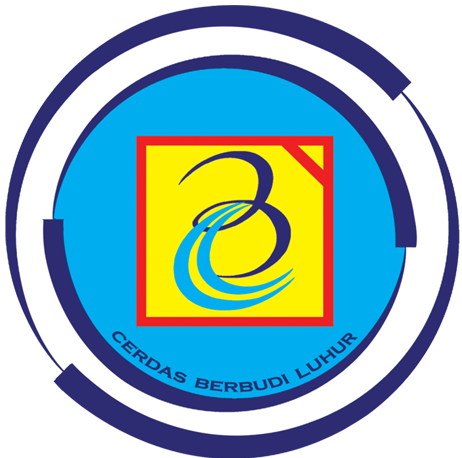 Universitas Budi LuhurFORMULIR SELEKSI BEASISWA KKN/ KKP SEMESTER GASAL 2015/2016Jakarta, tgl/bulan/tahunPemohon Beasiswa KKN/ KKP( Nama Lengkap- Nim)*NIM       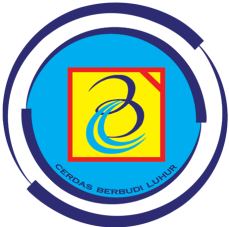 SURAT PERNYATAAN NIM			:NAMA			:FAKULTAS 		:     NAMA ORANG TUA	:NO TELP ORANGTUA	:Dengan ini menyatakan bersedia untuk mengikuti seleksi dan berkomitmen menjalani program Beasiswa KKP/KKN Semester GASAL 2015/2016 secara tuntas dan akan mengikuti peraturan yang telah di tetapkan.Demikian surat keterangan ini saya buat dengan sebenarnya.Soal Essay :Mengapa anda tertarik dengan RCBL?Dengan melihat kegiatan-kegiatan yang ada di rumahcerdas.budiluhur.ac.id apa yang ingin anda lakukan untuk RCBL 7?Ceritakan tentang diri anda, kelebihan dan kekurangan anda!FakultasProgram StudiNimNama MahasiswaTempat, Tanggal LahirAlamat MahasiswaNo. Telp. / Hp.EmailNo. KTPJenis KelaminAgamaGolongan DarahIndeks Prestasi Kumulatif (IPK)LampiranSurat keterangan bebas narkotikaSurat keterangan berkelakuan baik dari PolisiSurat pernyataan menjalani program beasiswa KKN/KKP RCBLDaftar nilai terakhirFotokopi KTP dan KTM  @ 1 lembarMengetahui,Orang Tua/ WaliMahasiswa( NAMA ORANG TUA )Yang membuat pernyataan,Mahasiswa ( NAMA MAHASISWA )